Chromebook & Charger Sign-Out FormMy signature below is acceptance of various conditions upon and responsibilities while in possession of a District loaned Chromebook.  Among them is the responsibility to compensate the District for loss or theft of, or damage to the computer equipment in my possession. All repairs and other servicing of district-owned computers must be done by District Technology Staff. For a more complete list of requirements governing the use of District equipment, including borrowed equipment and acceptable use of technology, I understand that I may refer to the various Board policies, including Policy Nos. 708, 250.1, and 224.Print Student’s Name: _____________________________________________________________Make: HPModel: ChromebookType: 11 CELReplacement Cost: $240.00 (Chromebook), $49.99 (charger)When you borrow a District-owned device you should remember, and your signature below indicates your agreement that:Promptly report loss, theft, or damage to a staff member.Keep your Chromebook within the contiguous 48 states.The Chromebook must be used in compliance with use outlined by the student acceptable use policy (250.1).You are personally liable for any damage or loss – including data corruption due to negligence – and the device must be returned in the same condition as it was loaned to you, given normal wear and tear.You should have no expectation of privacy in any data stored on the Chromebook, including any log files that could show how you used the device. You give the District an unlimited non-exclusive and non-terminating license to any data found on the device upon its return. Any willful damage or repeated negligent accidents to the device, or any instance in which a student is negligent in their responsibility to securely store the device can result in the student being held financially accountable for the replacement value of the device, in addition to possible disciplinary consequences. This is in accordance with district practices for property and Springfield Township School District Policy #224 Care of School Property. Please be advised that optional insurance is available. For more information, please consult the Chromebook 1:1 FAQs (www.sdst.org/Page/1911). We encourage you to review the statements on the back of this form with your student to ensure that he or she understands the responsibilities associated with the privilege of using a district-owned Chromebook.Your signature below signifies agreement to all the above terms and conditions of this loan:XParent or Guardian Signature								DatePlease review and complete both sides of form.Chromebook & Charger Sign-Out FormPlease review the following statements carefully. Then, print and sign your name to indicate that you have read and understand your responsibilities as a Chromebook user. This document will be filed with the Technology Department should any issues arise throughout the year.Please return this form with both sides completed to your student’s homeroom teacher during the first week of school. Your student will not be issued his/her Chromebook until this form has been completed and returned.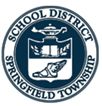 School District of Springfield TownshipSchool District of Springfield TownshipI will take good care of my Chromebook and never leave it unattended or in an unsecured or unsupervised location.I will never loan out my Chromebook or charger to other individuals.I will keep food and beverages away from my Chromebook since they may cause damage to the device. I will not disassemble any part of my Chromebook or attempt any repairs on my own.I will protect my Chromebook by always carrying it in a secure manner to avoid damage.I will not place decorations (stickers, marker, writing, etc.) on the Chromebook.I understand that the Chromebook I am issued is subject to inspection at any time without notice and remains the property of Springfield Township School District.I will follow the policies outlined in the SDST Acceptable Use Policy (AUP) at all times. If my Chromebook is broken, damaged, or lost, I will report this to a teacher as soon as possible so he/she can submit a tech ticket for repairs.I agree to return the Chromebook and charger in good working condition at the end of the school year. I understand that any willful damage, repeated negligent accidents to the device, or failure to securely store the device can result in me being held financially accountable for the replacement value of the Chromebook, in addition to possible disciplinary consequences.